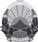 РЕПУБЛИКА СЕВЕРНА МАКЕДОНИЈА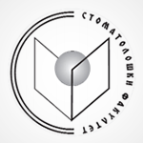 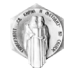 Р.Бр.ИДПоени111189883,300211216080,000311180978,100411163971,300511199171,30061116747,870